Camp 621 Lower Wanborough, Swindon, WiltshireIncluded in the 1945 ICRC Camp List – Labour Camp. 621. Lower Wanborough, Swindon, Wiltshire.Location: Lower Wanborough is on the E edge of Swindon. SU 2096 8318 is centre of present area.Before the camp: Pow Camp: After the camp: Further Information:Possibly linked to another Camp 621 in Wiltshire - Hartigan's Training Stables, Ogbourne Maizey, Nr Marlborough, Wiltshire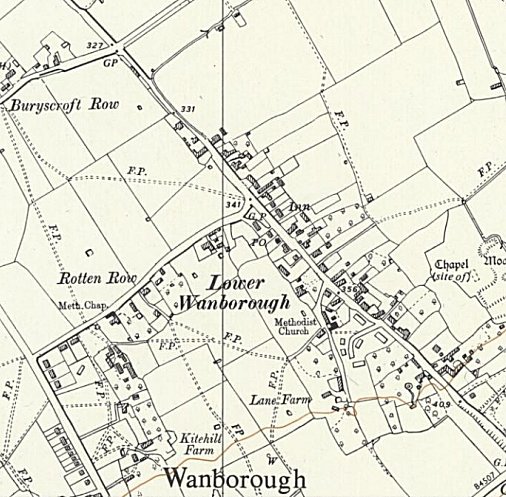 Location: Lower Wanborough is on the E edge of Swindon. SU 2096 8318 is centre of present area.Before the camp: Pow Camp: After the camp: Further Information:Possibly linked to another Camp 621 in Wiltshire - Hartigan's Training Stables, Ogbourne Maizey, Nr Marlborough, WiltshireOrdnance Survey 1960